royaume du Maroc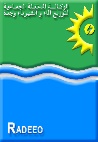 Régie autonome Intercommunale de distribution d’eau et d’électricité d’OujdaAvis d'appel d'offres ouvert national n° 91/EA/2023Le 16/01/2024 à 12 heures 00 min, il sera procédé, dans les bureaux de la R.A.D.E.E.O, sis à Hay Al Hikma, Avenue Houria Oujda à l'ouverture des plis relatifs à l’appel d'offres ouvert national sur offres de prix, n°91/EA/2023, pour l’acquisition et renouvellement des licences pour le compte de la RADEEO en deux lots (02).Lot 1 : Renouvellement et installation de la licence antivirusLot 2 : Fourniture et installation d’un logiciel de sauvegarde et réplicationLe dossier d'appel d'offres doit être téléchargé à partir du portail des marchés publics accessible à l’adresse : www.marchespublics.gov.ma.L'estimation des coûts des prestations établie par le maître d'ouvrage est fixée comme suit :Lot n°1 : estimation des coûts des prestations est de 72 000,00 (Soixante Douze Mille Dirhams)Lot n°2 : estimation des coûts des prestations est de 420 000,00 (Quatre Cent Vingt Mille Dirhams)Le cautionnement provisoire est fixé comme suit :Lot n°1 : montant du cautionnement provisoire est de 1 400,00 (Mille Quatre Cent Dirhams)Lot n°2 : montant du cautionnement provisoire est de 8 000,00 (Huit Mille Dirhams)Le contenu, la présentation ainsi que le dépôt des dossiers des concurrents doivent être conformes aux dispositions des articles 30 à 34 du décret relatif aux marchés publics.Les concurrents doivent déposer leurs dossiers par voie électronique dans le portail des marchés publics accessible à l'adresse www.marchespublics.gov.ma.Les prospectus, notices ou autres documents techniques exigés par le dossier d'appel d'offres doivent être déposés (pour chaque lot) dans un pli fermé au bureau d’ordre de de la R.A.D.E.E.O, sis à Hay Al Hikma, Avenue Houria Oujda au plus tard le jour ouvrable précédant la date d’ouverture des plis ou remis séance tenante au président de la commission d'ouverture des plis.Les pièces justificatives à fournir sont celles prévues par l'article n°14 du règlement de consultation.